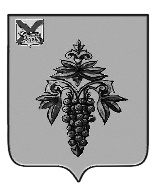 ДУМА ЧУГУЕВСКОГО МУНИЦИПАЛЬНОГО ОКРУГА Р Е Ш Е Н И ЕО внесении изменений в решение Думы Чугуевского муниципального округа от 29 сентября 2020 года № 101-НПА «Об утверждении Порядка и условия возмещения расходов, связанных со служебными командировками лиц, замещающих муниципальные должности в органах местного самоуправления Чугуевского муниципального округа»Принято Думой Чугуевского муниципального округа«22» марта 2024 годаСтатья 1.Внести в Порядок и условия возмещения  расходов, связанных со служебными  командировками лиц, замещающих муниципальные должности в органах местного самоуправления Чугуевского муниципального округа, утвержденный решением Думы Чугуевского муниципального округа от 29 сентября 2020 года № 101-НПА «Об утверждении Порядка  и условия возмещения  расходов, связанных со служебными  командировками лиц, замещающих муниципальные должности в органах местного самоуправления Чугуевского муниципального округа» (в реакции решений от 24.04.2023 № 470-НПА, 25.09.2023 № 506-НПА)  (далее – Порядок) следующие изменения:1) подпункт д) пункта 2 Порядка изложить 
в следующей редакции:«д) иные расходы, связанные со служебной командировкой по решению руководителя органа местного самоуправления Чугуевского муниципального округа.»;2) абзац первый пункта 5 Порядка изложить в следующей редакции:«5. Дополнительные расходы, связанные с проживанием вне постоянного места жительства (суточные), выплачиваются лицам, замещающим муниципальные должности, за каждый день нахождения в служебной командировке, включая выходные и нерабочие праздничные дни, а также за дни нахождения в пути, в том числе за время вынужденной остановки в пути, в размерах, установленных настоящим Порядком.»;3) пункт 5 Порядка дополнить: 3.1.)  абзацем шестым следующего содержания:  «При командировании за пределы территории Российской Федерации суточные выплачиваются  из расчета 2000 рублей в сутки.»;3.2.) абзацем седьмым следующего содержания:«При следовании лица, замещающего муниципальную должность, с территории Российской Федерации  дата  пересечения государственной границы Российской Федерации включается в дни, за которые суточные выплачиваются в размере 2000 рублей в сутки, а при следовании на территорию Российской Федерации  дата  пересечения государственной границы Российской Федерации включается в дни, за которые суточные выплачиваются в размерах, предусмотренных  абзацами 3, 4 настоящего пункта.»;4) абзац второй пункта 6 Порядка изложить в следующей редакции: «Если лица, замещающие муниципальные должности, по окончании служебного дня по согласованию с руководителем органа местного самоуправления Чугуевского муниципального округа остаются в месте командирования, то при предоставлении документов о найме жилого помещения эти расходы возмещаются в соответствии с пунктом 7 настоящего Порядка.»;5) пункт 11 Порядка изложить в следующей редакции:«11. По решению руководителя органа местного самоуправления Чугуевского муниципального округа лицам, замещающим муниципальные должности, при наличии обоснования могут быть возмещены расходы по проезду к месту командирования и обратно - воздушным, железнодорожным, водным и автомобильным транспортом сверх установленных норм в пределах средств, предусмотренных в бюджете Чугуевского муниципального округа на текущий финансовый год на содержание лиц, замещающих муниципальные должности, по соответствующим статьям расходов.»;6) в пункте 12 Порядка слова «служебную командировку» заменить словами «в служебную командировку»;7)   подпункт б) пункта 13 Порядка изложить в следующей редакции: «б) при проезде по территории иностранного государства в порядке и размерах, установленных пунктом 5 настоящего Порядка.»;8) пункт 14 Порядка изложить в следующей редакции:«14. Расходы по найму жилого помещения при направлении лиц, замещающих муниципальные должности, в служебные командировки на территории иностранных государств возмещаются по фактическим затратам, подтвержденным соответствующими документами, но не превышающим предельные нормы возмещения расходов по найму жилого помещения при служебных командировках на территории иностранных государств, установленные для  федеральных государственных гражданских служащих.»;9) абзац первый пункта 17 Порядка изложить в следующей редакции:«17. По возвращении из служебной командировки лица, замещающие муниципальные должности, обязаны в течение трех рабочих дней представить авансовый отчет руководителю органа местного самоуправления об израсходованных в связи со служебной командировкой суммах и произвести окончательный расчет по выданному ему перед отъездом в служебную командировку денежному авансу на командировочные расходы с приложением следующих документов:»;10) пункт 18 Порядка изложить в следующей редакции: «18. Расходы, размеры которых превышают размеры, установленные настоящим Порядком, а также иные расходы, связанные со служебными командировками (при условии, что они произведены лицами, замещающими муниципальные должности, с разрешения руководителя органа местного самоуправления Чугуевского муниципального округа), возмещаются за счет средств, предусмотренных в бюджете Чугуевского муниципального округа на текущий финансовый год на содержание лиц, замещающих муниципальные должности.Возмещение иных расходов, связанных со служебной командировкой, произведенных с разрешения руководителя органа местного самоуправления Чугуевского муниципального округа, осуществляется при представлении документов, подтверждающих эти расходы.».Статья 2.Настоящее решение вступает в силу со дня его официального опубликования.Глава Чугуевскогомуниципального округа                                                                        Р.Ю. Деменев«27»_марта 2024 года№ 577 – НПА 